LWV Upper Mississippi River Region ILO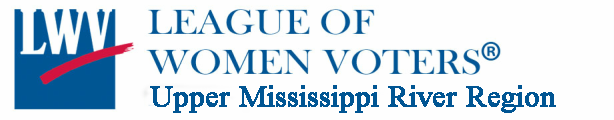 Activity as of 2/1/21Activity by whomDateActivityResults?Follow-onMeetings with UMRR and other LWVs UMRR board8/3Virtual meeting with 13 attendees.  UMRBA and MRRRI organizations discussed.  Afternoon topics  included: Revenge of the Marshes: Preserving the Wetlands That Protect Us. The speaker was Kenneth Potter, water resource engineer and management expert and Professor Emeritus of Civil and Environmental Engineering at UW – MadisonA Watershed Approach to Flooding: Suggestions included what individuals, neighborhoods and towns can do to mitigate flooding due to extreme rainfall events that exceed the capacity of drainage systemsReps named for each of our four states for UMRBA and Carolyn Mahlum-Jenkins for MRRRI.UMRR Board9/30UMRR-ILO supported Wisconsin new legislation for PFAS/PFOS containment and handling to improve water quality issues and the health of community in close vicinity of PFAS/PFOS contaminationWisconsin/Wilson10/17Letters to Ames, Ottumwa, Des Moines and Muscatine LWVs asking them for 20-21 UMRR dues.  UMRR Board12/23/20The “Growing Climate Solutions Act Board approved and co-presidents signed 12/22/20 to send to legislatorsThe U.S. Department of Agriculture to develop a suite of programs for farmers and foresters that support greenhouse gas reductions and carbon sequestration.Interaction with other organizationsMinnesotaMarkus9/21 MEP 2021 Policy Survey & Development Zoom Mtg. on water, regenerated land, good governanceMEP 2012 Draft Priorities ongoing workMarkus9/23MEP 2021 narrative development for our future visionMEP 2012 Draft Priorities ongoing workMarkus9/30MEP 2021 narrative development for our future visionMEP 2012 Draft Priorities ongoing workMcCauley10/19Took part in a zoom conference for MEP which focused on 2021 legislation re: Environmental Justice, Economic Justice, Racial Justice, Pollinators, Waste ReductionMcCauley10-20 to 1-21Worked with state reps, senators, councilmembers and Met Council member in a task force called  Coon Rapids Regenerative Energy.  Curreently the city of Coon Rapids is amending their solar ordinance to include solar gardens.The task force is in the middle of working with three sites in the city for such a site.Markus11/13MEP Water Cluster Zoom Mtg-discuss legis & policyMarkus1/8/21      MEP Water Cluster Zoom Mtg-discuss legis & policyLWV MN EPTF staff, EPTF members including Sabel, Markus12/10First mtg. of LWV MN Environmental Protection Task Force (EPTF) formation for advocacy Start work on EPTF charter, identify priorities w/DEI lens etc., get reps. on MEP clusters LWV MN staff, EPTF members and 1/6/21Discussion of LWV MN Environmental Protection Task Force (EPTF) purpose and charterWork on charter, priorities, Climate Change Task Force w/ webpage, Markus is UMRR representative on MEP water cluster.Markus1/9/21Retrieved local watershed Climate Change Resiliency Plan to help w/LWV MN EPTF Climate Change toolkitWill share w/EPTF to locally customize LWV US Climate Change Tool KitIowaWilson7/13 Water Legislative Roundtable  Routinely this group meets the 2nd Monday of every month.  The ELPC developed a webinar on Soil Health presented to farmers: “Factfinding and Policy Options.”DNR Advisory meeting announced changes to ranges of acceptable micrograms per liter of specific minerals found in tested waterPrenosil8/19Hosted via Zoom a book discussion of Blowout by Rachel Maddow IUUWAN is providing informational programs on the book Drawdown: The Most Comprehensive Plan Ever Proposed to Reverse Global Warming  edited by Paul HawkenAll members9/11Approved a letter requested by MRI  re  state agencies opposing Gulf Hypoxia All members9/11UMRR letter to Wisconsin environmental agency in support of legislation to disallow PFAS pollution into waterwaysPrenosil12/15Promoted viewing webinar, "Out of Sight, Out of Mind? The Hidden Reality of Groundwater as a Drinking Water Source,"  WisconsinPloesers7/20With the LWVDaneCounty, both Steve and I helped prepare two mini forums about storm water and how to deal with it in an environmentally friendly way.Ploesers7/20We  joined forces with the Sierra Club Wrote our alderperson to support the adoption of the Madison storm water ordinanceIt was adopted and will help prevent excess storm water through required green infrastructure in new development.Mahlum-Jenkins7/20City of LaCrosse has approved a 5-year, $100,000.00 per year budget for the design changes, prepare work plans and estimates, and oversee construction for the restoration and maintenance of hydrology, trail infrastructure, and habitat in the La Crosse River Marsh. The La Crosse River Marsh currently is a 1000-acre, urban, riparian wetlandInterviews for professional environmental services have been conducted and the contractor has been chosen/approved by the Park & Rec. Department.  Work will begin in 2021. Mahlum-Jenkins9/20The County of La Crosse, planner Charlie Handy, has been working on updating a 10-year Farmland Protection Plan passed in 2012 and will be soliciting public participation.  Low-density residential land use is as much of a threat to farmland as traditional urban and suburban development.  This will be an opportunity for local action whether for climate change activists, for those local economies based on local farming productionIllinoisBernansky7/20Scientists and Beth continue to work on the Karst Feature Database project. We're organizing the data so USFWS can host this in a Geographic Information System (GIS) map layer on their web portal. This work is funded through a League grant from the U.S. Fish & Wildlife Service.Baransk7/20Continues to work with the farmers in the area working on cover crops, no till, etc.  Their field days are now virtual.  Eckstrom9/4Return email from Board President that I would hear back shortly.UMRR Board discussed our action and decided to approve the PFAS request in support of WI as UMRR with listing of states we individually represent.Eckstrom9/10Sent request to Illinois Board for approval of letter to Illinois Department of Agriculture for Nutrient Reduction Strategy and Gulf Dead ZoneApproved letter for Illinois Department of Agriculture in my position as UMRR Board member.  UMRR Board voted to follow this approach due to information Bonnie Cox discovered that Lake Michigan ILO was followingEkstrom9/14Actively participating in review of McHenry County WRAP (Water Resource Action Plan) development since January 2020.WRAP DRAFT is currently out for review.  The WRAP document can be reviewed at:https://www.mchenrycountyil.gov/county-government/departments-j-z/planning-development/water-resources/water-resources-action-plan-newGovernment ActionMinnesotaMcCauley/Sabel7/17We strongly request that the legislature put aside political differences and deliver H.F. 3 as a strong investment in Minnesota’s economy, local communities, and environment. The needs are very real and the funds need to be authorized as soon as possible so that the state can issue the bonds and get the resources out to approved projects for water structure improvementsMcCauley7/21Letter to MN state officials and legislators pertaining to their special session 7/22lUrge: Significant police accountability and reformA bonding package that meets important needs for the state around water infrastructure, community rebuilding, transit and natural landsFunding for Environment and Natural Resources Trust Fund projectsMcCauley7/22Took part in a conversation with DNR commissioner Strommen.  Asked how the NEPA’S decision to restrict timeframes for the EIS process affects mining decisions in Minnesota.DNA answered that in many instances Minnesota will do their own EIS.McCauley8/4Signed unto MEP letter to MN legislatorsAsking support for the environmental and natural resources trust fund and for rebuilding communities damaged during the recent riots.Sabel, Markus, McCauley,Howard, Baker-Knutilla10/18Supported the bonding bill which included $300+ million for water infrastructure across the state.  Supporting agencies including the MN Environmental Partnership and their two dozen or so environmental partner groups who worked for this passage. The bonding bill passed the MN legislature and was signed into law on 10/21/20McCauley10,21Letter reo the Nuclear Regulatory Commission sent to: Sens.Klobuchar and Smith, Rep. Phillips of MinnesotaDisagreeing with their decision to dump “low level” nuclear waste into regular landfills.McCauley10/27Monitored a live video from the MN Legislative Climate Action CaucusPlans include action on: regenerative energy, transportation based on electricity, soil and water reclamation based on cover crops and carbon sequestration including expanding tree cover, energy savings in buildings factored on changing building codes.McCauleyMarkus11/9Called Governor Walz opposing Line 3 We ask our Pollution Control Agency to consider treaty rights, harm to indigenous communities, and climate consequences in its assessment of the impacts of Line 3 – as the administrative law requires. So far the PCA has chosen not to do so. This can be fixed. Please follow the science, follow the facts, uphold the law and deny the permit.WisconsinMahlum-Jenkins10/21Letter to Wisconsin congressional delegation and NRCDisagreeing with their decision to dump “low level” nuclear waste into regular landfills.M Ploeser11/16On behalf of our millions of members and supporters, the 109undersignedconservation, environmental, faith-based, and recreation organizations urge you to cease efforts to resurrect the Yazoo Backwater Pumping Plant Project in Mississippi. The U.S. Army Corps of Engineers Signed on behalf of the boardEducation/Publicity/AdvocacyIllinoisMinnesotaMcCauley7-11-20Newspaper columns in Anoka County papers July August,  September, October, December written by Anoka County watersheds and environmental groups.MarkusvariousAttended MPCA/MN DNR/MN Dept. of Health public meetings on the 3M PFAS Settlement public info/input mtgs (Washington County, MN)Planning to provide clean water due to PFAS groundwater contaminationMarkusvariousAttended Zoom mtgs on DNR North and East Metro Groundwater Management Area (Ramsey, Anoka, Hennepin and Washington Counties, MN)Planning to assure groundwater sustainability; research on ~30 potential new Woodbury wells due to PFAS spread and summer irrigation. Markus1/21/21Intro to UMRR ppt at Zoom meeting for new and prospective Woodbury-Cottage Grove Area LWV membersProvided ppt to UMRR Action Committee members on 1/26 for their potential modification to useMarkus1/25/212/2/21 PFAS and Tamarack Mine Zoom presentations to UMRR and to LWV-Woodbury Cottage Grove AreaPublicity forwarded for distributionMarkus1/26/21Called Robin Moore, LSP re: Non-Operating LandOwner events and flyers  Markus will mail Robin 200 NOLO flyers for distribution